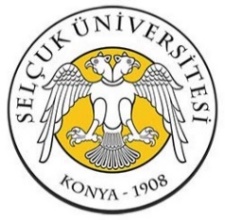 İÇ TETKİK PLANIDoküman NoSÜ-KYS-BİDB-PLN-01İÇ TETKİK PLANIYayın Tarihi01.02.2018İÇ TETKİK PLANIRevizyon Tarihi/No00İÇ TETKİK PLANISayfa No 1-1NoTetkik TarihiTetkik Edilecek BirimlerTetkik SaatiTetkikçilerKalite Standart MaddeleriKalite Standart MaddeleriKalite Standart MaddeleriKalite Standart MaddeleriKalite Standart MaddeleriKalite Standart MaddeleriKalite Standart MaddeleriİmzaNoTetkik TarihiTetkik Edilecek BirimlerTetkik SaatiTetkikçiler4.05.06.07.08.09.010.0İmzaDaire Başkanlığı09.00 — 11.00XXX----İdari Birimler11. 00 — 12. 00XXX----Yönetim Temsilcisi09. 00 — 10. 00XXXX---Ağ ve Sistem13. 00 — 16. 30XXXX---Yazılım Grubu13. 00 — 16. 30XXX----Hazırlayan Kalite Yönetim TemsilcisiOnaylayan Daire BaşkanıSayfa No1/1Abdullah BAŞOĞULKaan Doğan ERDOĞANSayfa No1/1